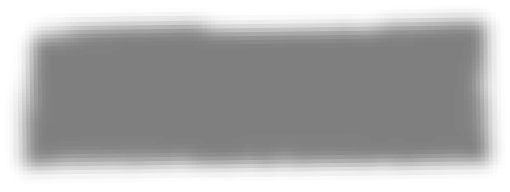 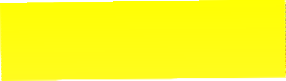 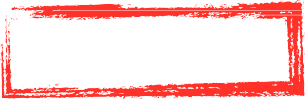 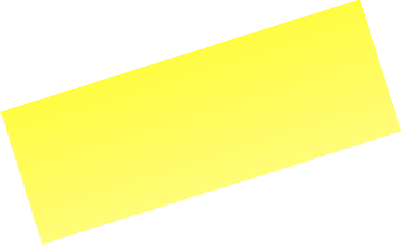 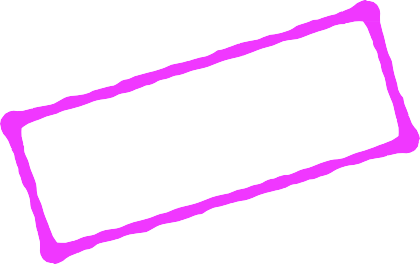 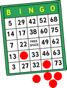 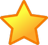 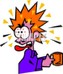 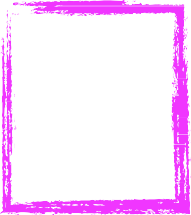 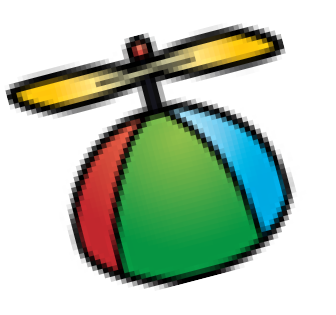 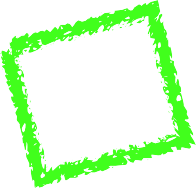 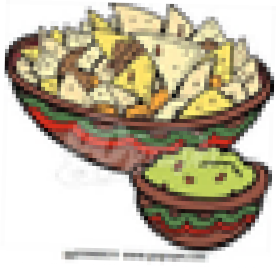 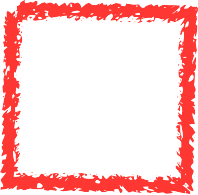 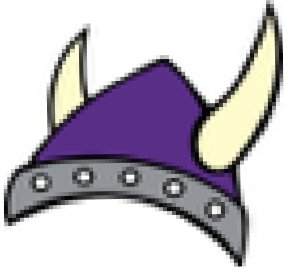 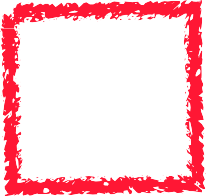 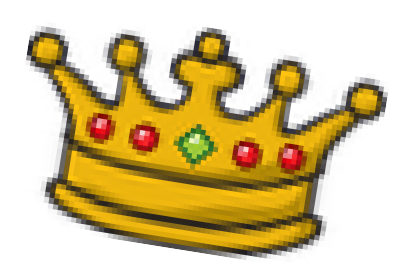 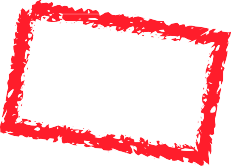 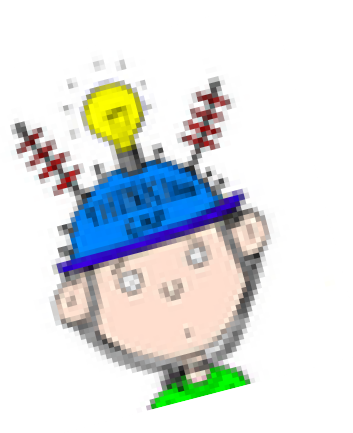 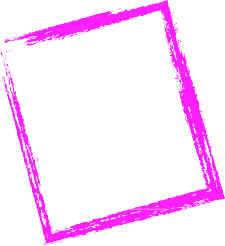 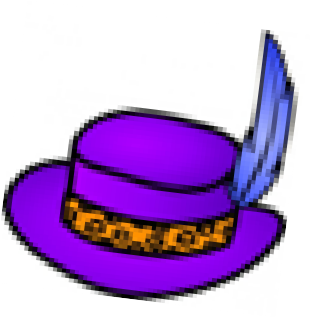 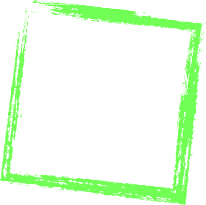 Serving disabled adults 18 and over in our community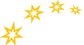 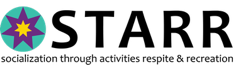 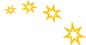 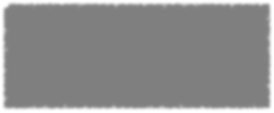 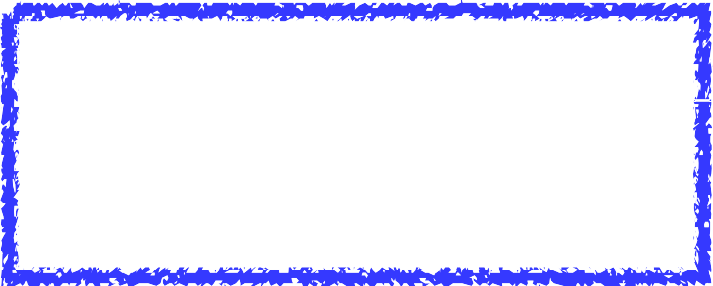 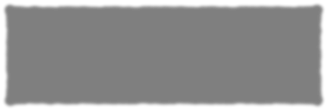 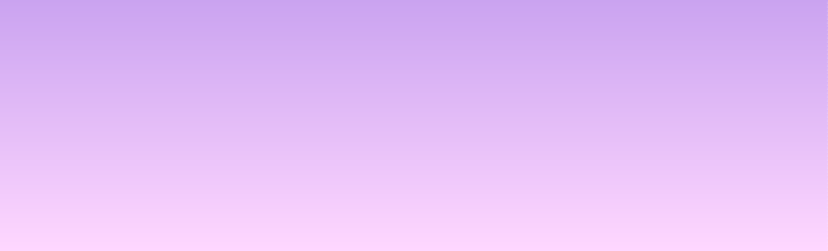 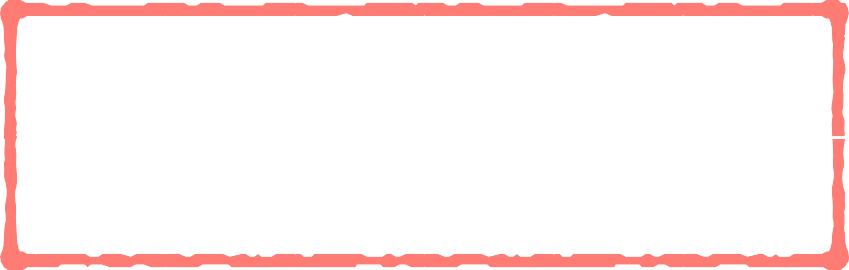 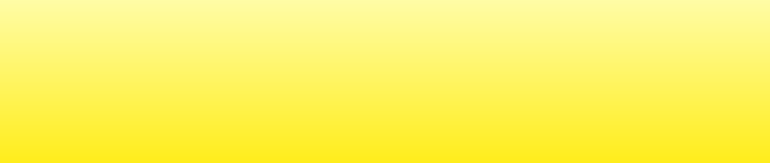 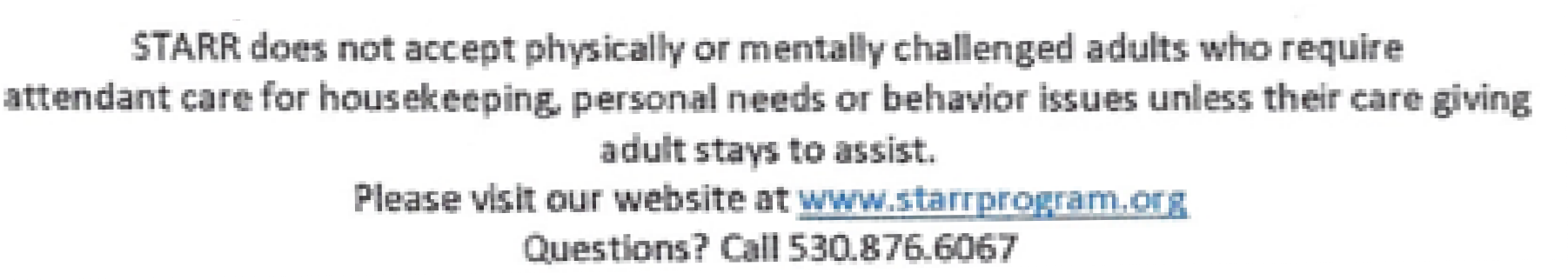 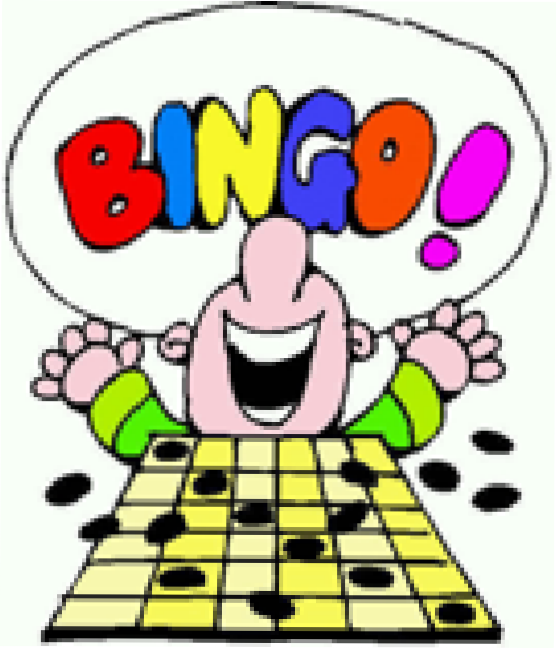 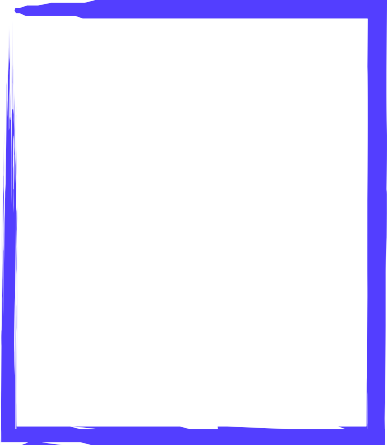 